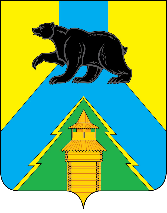 Российская ФедерацияИркутская областьУсть-Удинский районАДМИНИСТРАЦИЯРАСПОРЯЖЕНИЕ«11» августа 2023 г. № 572п. Усть-УдаО признании муниципального образованияпобедителем конкурсного отбора на предоставление субсидии из районного бюджета В соответствии с Положением о предоставлении субсидии из районного бюджета бюджету муниципального образования Усть-Удинского района на создание малой спортивной площадки для установки спортивно-технологического оборудования, на которой возможно проводить тестирование населения в соответствии со Всероссийском физкультурно-спортивным комплексом «Готов к труду и обороне» (ГТО), утверждённым Решением Районной Думы от 3 августа 2023 г. № 59/1-РД, на основании протокола заседания комиссии по проведению конкурсного отбора от 11 августа 2023 года, руководствуясь ст.ст. 22, 37 Устава районного муниципального образования «Усть-Удинский район»:1.Признать Молькинское муниципальное образование победителем конкурсного отбора на предоставление субсидии из районного бюджета бюджету муниципального образования Усть-Удинского района на создание малой спортивной площадки для установки спортивно-технологического оборудования, на которой возможно проводить тестирование населения в соответствии со Всероссийском физкультурно-спортивным комплексом «Готов к труду и обороне» (ГТО).2.Настоящее распоряжение подлежит опубликованию на официальном сайте администрации Усть-Удинского района.Глава администрацииУсть-Удинского района                                                                      С.Н.Чемезов